________________________________________________________________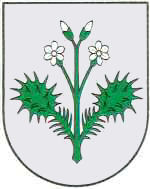 OPĆINA DUBRAVICAP  O  Z  I  V             kojim se pozivate na 29. sjednicu Općinskog vijeća Općine Dubravica koja će se održati u utorak, 20. listopada 2020. godine u prostoriji vijećnice Općine Dubravica s početkom u 19.00 sati.               Za sjednicu se predlaže sljedeći:DNEVNI  RED Usvajanje zapisnika sa 28. sjednice Općinskog vijeća Općine DubravicaDonošenje Odluke o donošenju II. Izmjena i dopuna proračuna Općine Dubravica za 2020. godinuDonošenje II. izmjene i dopune Programa predškolskog obrazovanja za 2020. godinuDonošenje II. izmjene i dopune Programa školskog obrazovanja za 2020. godinuDonošenje II. izmjene i dopune Programa gradnje objekata i uređaja komunalne infrastrukture za 2020. godinuDonošenje II. izmjene i dopune Programa gospodarstva i poljoprivrede za 2020. godinuDonošenje II. izmjene i dopune Programa javnih potreba u kulturi za 2020. godinuDonošenje II. izmjene i dopune Programa socijalne zaštite za 2020. godinuDonošenje II. izmjene i dopune Programa zdravstva za 2020. godinuDonošenje II. izmjene i dopune Programa održavanja komunalne infrastrukture za 2020. godinuDonošenje II. izmjene i dopune Programa zaštite okoliša za 2020. godinuDonošenje II. izmjene i dopune Programa vatrogasne službe i zaštite za 2020. godinuDonošenje II. izmjene i dopune Programa turizma za 2020. godinuDonošenje II. izmjene i dopune Programa uređenja i održavanja prostora na području Općine za 2020. godinuDonošenje I. izmjene i dopune Programa deratizacije i veterinarsko-higijeničarske službe za 2020. godinuDonošenje II. izmjene i dopune Programa razvoja civilnog društva za 2020. godinuDonošenje I. izmjene i dopune Programa vodoopskrbe i odvodnje za 2020. godinuDonošenje Odluke o dopuni Odluke o komunalnoj naknadiDonošenje Odluke o određivanju namjene nekretnine k.č.br. 69/1 k.o. Dubravica u vlasništvu Republike Hrvatske u svrhu darovanja Općini DubravicaDonošenje Odluke o određivanju namjene nekretnine k.č.br. 536/1 k.o. Dubravica u vlasništvu Republike Hrvatske u svrhu darovanja Općini DubravicaZamolbe građanaInformacije i prijedloziRaznoKLASA: 021-05/20-01/6URBROJ: 238/40-02-20-1	     Dubravica, 14. listopad 2020. godine                                                                           		Predsjednik Općinskog vijeća	         Općine Dubravica 			 					Ivica Stiperski